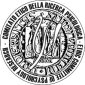 COMITATO ETICO DELLA RICERCA PSICOLOGICA (AREA 17)
Dipartimenti/Sezione di Psicologia - Università di Padova
Via Venezia 8, 35131, Padova 
FAX. +39-0498276600, Email: comitato.etico17@gmail.com; 
Sito WEB: http://ethos.psy.unipd.it/Fare riferimento ai template presenti nel sito per compilare le voci seguenti.TITOLO DEL PROGETTO…PROPONENTE COGNOME E NOME: ...RUOLO: ...e-mail: ...Area: ...Ricercatori partecipanti al progetto: ...Parole chiave:...Tipologia di ricerca: ...DESCRIZIONE E SCOPI: Inserire qui una descrizione sintetica (max 1000 parole) della ricerca che espliciti chiaramente i seguenti punti:1) Breve background teorico; 2)	Scopo della ricerca; 3) Metodologia; a) Partecipanti: numero, tipo (adulti, minori, patologici) e forma di reclutamento. b) Strumenti utilizzati: tipo di misura (es, questionario, test, misurazione indici fisiologici, altro). Specificare grado di invasività della metodologia usata (se possibile fornire esempi di item o domande nel caso di test/questionari; oppure delineare a grandi linee il contenuto degli item).c) Sede (es., ospedale, laboratorio, ecc.) e Tempi (durata complessiva e delle singole prove/test) della raccolta dati. d) Chi effettua la raccolta dati (qualifica e formazione). e) Chi supervisiona la raccolta dati (se la raccolta dati viene svolta in struttura esterna ai Dipartimenti specificare responsabile locale e recapiti). 4) Eventuali problematiche di rilievo etico. NON inserire qui la bibliografia.…RICERCA CON PERSONENumero: …Età: …NOMI DEGLI STRUMENTI USATI: …TESTO DEL CONSENSO INFORMATOInserire qui il testo del consenso informato facendo riferimento agli appositi template predisposti dal Comitato Etico.…MOTIVAZIONE SCELTA E TIPO DI INVASIVITÀ: …TIPO DATI PER TRATTAMENTO: Dati raccolti in forma anonima / confidenzialeRISCHI PER SOGGETTI: Nessun rischio oppure specificare:PROBLEMI ETICI INDIVIDUATI DAL REFERENTE: …ALTRO…